ΤΕΥΧΟΣ 2ο 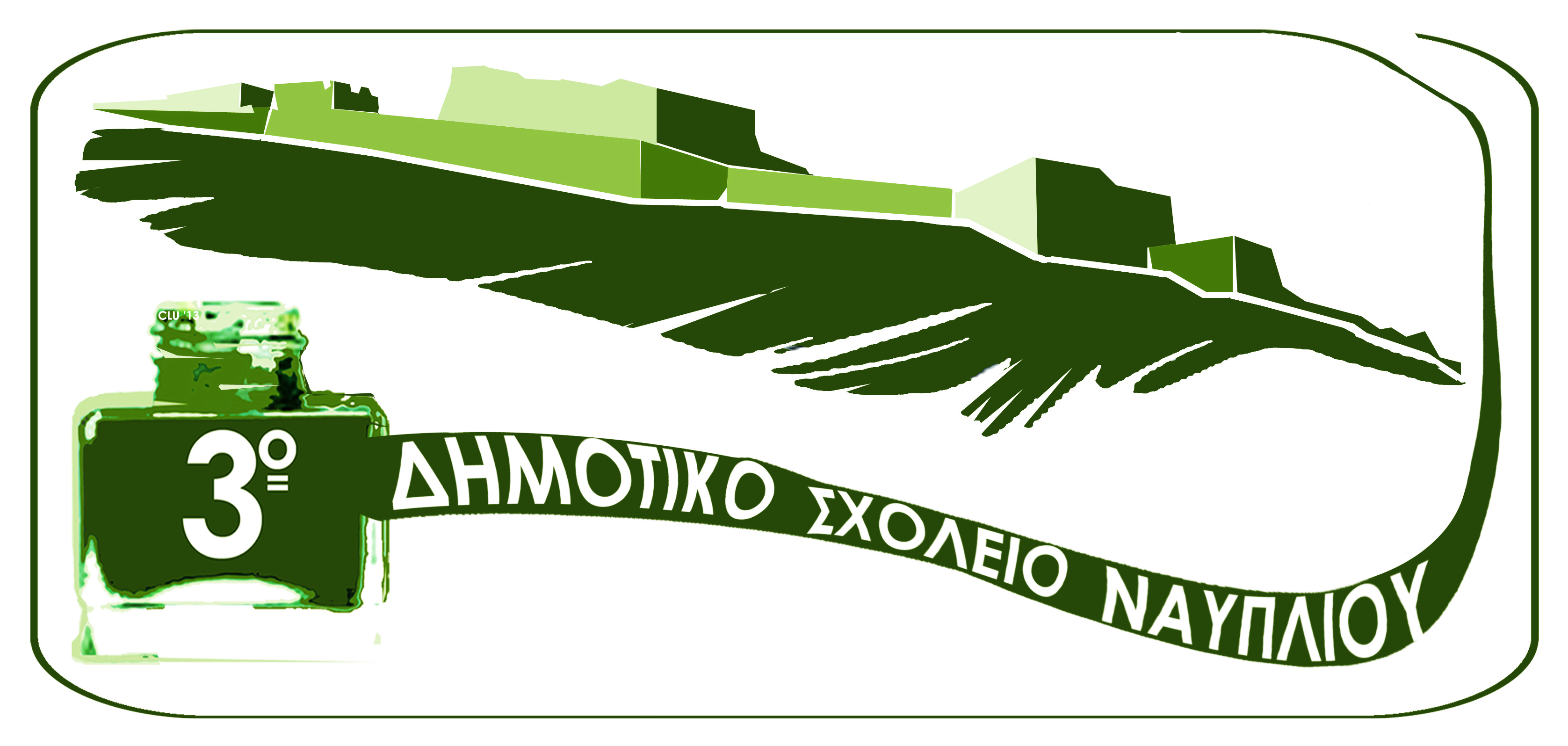 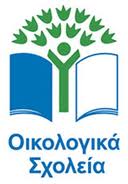 ΣΤΟ ΠΕΡΙΟΔΙΚΟ ΑΥΤΟ ΘΑ ΒΡΕΙΤΕ :ΚΟΥΙΖΣΤΑΥΡΟΛΕΞΑΕΙΚΟΝΕΣ  ΓΙΑ ΤΟ ΠΕΡΙΒΑΛΛΟΝΠΛΗΡΟΦΟΡΙΕΣ ΓΙΑ ΤΗ ΦΥΣΗΣΥΝΘΗΜΑΤΑ ΓΙΑ ΤΟ ΠΕΡΙΒΑΛΛΟΝΔΙΑΦΟΡΑ ΑΙΝΙΓΜΑΤΑΤΡΑΓΟΥΔΙΑΤΡΟΠΟΙ ΓΙΑ ΝΑ ΦΥΤΕΥΕΤΕ ΔΙΑΦΟΡΑ ΛΟΥΛΟΥΔΙΑΟΙΚΟΝΟΜΙΚΑ ΥΛΙΚΑ ΓΙΑ ΤΗ ΦΥΣΗΣελίδα 3………………….τραγούδι για το περιβάλλονΣελίδα4,5,6,7,8………………….κουίζ Σελίδα  9,10,11,12,13,14,15………………..εικόνες για το περιβάλλονΣελίδα   16,17………………………πληροφορίες για τη φύση κ.α.Σελίδα18 ……………………………..συνθήματα για το περιβάλλονΣελίδα 19…………………….διάφορα αινίγματαΗ ΜΟΛΥΝΣΗ ΑΡΧΙΖΕΙΗ ΓΗ ΜΑΣ ΔΕΝ ΓΥΡΙΖΕΙΤΟ ΡΟΛΟΙ ΣΤΑΜΑΤΑΕΙΚΑΤΙ ΚΑΛΑ ΔΕΝ ΠΑΕΙΕΛΑ ΚΙ ΕΣΥ,ΝΑ ΣΩΣΟΥΜΕ ΤΗ ΓΗ…ΚΑΛΥΤΕΡΗ ΝΑ ΓΙΝΕΙ…ΠΑΡΑ ΝΑ ΣΤΙΧΟΙ ΤΡΑΓΟΥΔΙΟΥ : ΑΓΓΕΛΟΣ ΣΤΑΥΡΟΠΟΥΛΟΣ
1.ΔΙΑΒΑΣΕ ΤΙΣ ΠΑΡΑΚΑΤΩ ΕΡΩΤΗΣΕΙΣ ΚΑΙ ΑΠΑΝΤΗΣΕ ΓΙΑ ΣΕΝΑα. Κλείνεις το φως όταν φεύγεις από το δωμάτιό σου ;1.Ναι ,πάντα  2. Μερικές φορές 3. Όχι, ποτέβ. Με τι μεταφορικό μέσο πας στο σχολείο ;1.Με αυτοκίνητο2.Με τα πόδια 3.Με λεωφορείο γ. Πού πετάς τα σκουπίδια σου όταν κάνεις πικ-νικ ;1.Κάτω 2.Στον κάδο σκουπιδιών3.Τα παίρνω και τα πετάω στο σπίτι μουδ. Μία κόλα χαρτί την χρησιμοποιείς κι από τα δύο της μέρη ;1.Μερικές φορές 2.Ποτέ3.Συχνά  ε. Κάνεις ανακύκλωση χαρτιού;1.Τι είναι αυτό ;2.Πολύ συχνά3.Μερικές φορέςστ. Πού πετάς τα σκουπίδια σου όταν είσαι στην παραλία;1.Στον κάδο σκουπιδιών 2.Τα αφήνω κάτω και φεύγω  3. Τα πετάω μέσα στην θάλασσα ζ. Χρησιμοποιείς πλαστικά ποτήρια ,μαχαίρια ή κουτάλια;1.Ναι ,αλλά μισώ να τα πλένω2.Μερικές φορές3.  Όχι ,ποτέη. Βλέπεις στην τηλεόραση ντοκιμαντέρ με σχέση το περιβάλλον;1.Όχι ,ποτέ 2.Πολύ σπάνια3. Ναι πάνταθ. Όταν πλένεις τα δόντια σου αφήνεις το νερό να τρέχει ;1.Ναι, πάντα2.Μερικές φορές 3.Όχι ,ποτέ ι. Παίρνεις μέρος στις εκστρατείες δενδροφύτευσης μαζί με το σχολείο σου;1.Ναι ,μερικές φορές2.Όχι ,ποτέ3.Ναι ,δύο φορές τον χρόνοΤΣΕΚΑΡΕ ΤΟΥΣ ΒΑΘΜΟΥΣ   23-30 ΒΑΘΜΟΙ :ΣΥΓΧΑΡΗΤΗΡΙΑ!!!! ΕΙΣΑΙ ΠΟΛΥ ΦΙΛΙΚΟΣ ΜΕ ΤΗΝ ΓΗ .ΠΡΟΣΠΑΘΗΣΕ ΝΑ ΜΑΘΕΙΣ ΚΑΙ ΤΟΥΣ ΥΠΟΛΟΙΠΟΥΣ ΝΑ ΣΕ ΕΧΟΥΝ ΩΣ ΠΑΡΑΔΕΙΓΜΑ17-23 ΒΑΘΜΟΙ : ΕΣΥ ΦΡΟΝΤΙΖΕΙΣ ΤΗ ΓΗ ΜΑΣ ΑΛΛΑ ΟΧΙ ΤΟΣΟ ΟΣΟ ΠΡΕΠΕΙ. ΠΡΟΣΠΑΘΗΣΕ ΠΙΟ ΠΟΛΥ . ΕΙΜΑΣΤΕ ΣΙΓΟΥΡΟΙ ΟΤΙ ΘΑ ΤΑ ΚΑΤΑΦΕΡΕΙΣ  10-16 ΒΑΘΜΟΙ : ΔΕΝ ΕΙΣΑΙ ΚΑΘΟΛΟΥ ΦΙΛΙΚΟΣ ΜΕ ΤΗ ΓΗ ΠΡΟΣΠΑΘΗΣΕ ΑΚΟΜΑ ΠΕΡΙΣΣΟΤΕΡΟ .Η ΓΗ ΜΑΣ ΣΕ ΕΧΕΙ ΑΝΑΓΚΗ!!                                                                                               ΑΜΑΛΙΑ ΜΠΟΝΟΥ & ΚΑΡΟΛΙΝΑ ΡΟΣΙΟΡ 2.Βαλε τα αντικείμενα σε όποιον κάδο χρειάζεται. Να θυμάσαι στη ανακύκλωση βάζουμε πλαστικό και αλουμίνιο.Ανακύκλωση             Σκουπίδια                              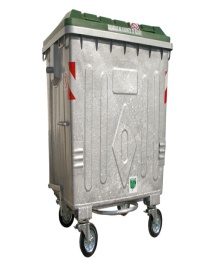 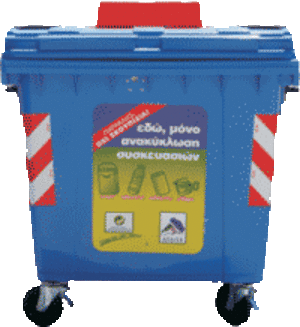 ΜΠΟΥΚΑΛΑΚΙ ΝΕΡΟΥ, ΚΟΥΤΑΚΙ ΑΝΑΨΥΚΤΙΚΟΥ, ΧΑΡΤΙ,ΤΣΙΧΛΑ,ΜΠΑΝΑΝΟΦΛΟΥΔΑ,ΚΟΥΤΙ ΧΥΜΟΥ,ΑΠΟΦΑΓΙΑΒΑΣΙΛΗΣ ΚΟΛΙΑΤΣΟΠΟΥΛΟΣ  Δείτε το διπλανό αυτοκίνητο..….. Δεν θα ήταν ωραίο κάθε αυτοκίνητο να μην καίει βενζίνη παρά να  καίει ξερά φύλλα δέντρων; Μην πετάτε ποτέ μια λάμπα στα σκουπίδια .Κρύβει πολλά μέσα της αν την κοιτάξετε καλά !!!! 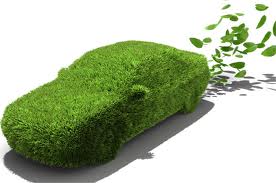 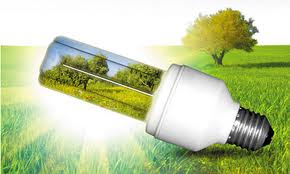  Το δελφίνι στην διπλανή εικόνα  ανοίγει το στόμα του πολύ πλατιά. Αυτό σημαίνει ότι έχει πολύ όρεξη για παιχνίδι!!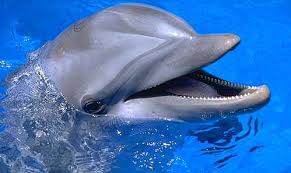 Αυτή η καρτέλα παραπάνω μας δείχνει μερικά από τα απειλούμενα είδη  που υπάρχουν στην χώρα μας …      ΚΑΡΕΤΤΑ –ΚΑΡΕΤΤΑ 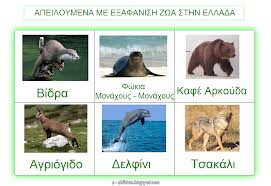 ΜΑΥΡΟΓΥΠΑΣ ΚΟΚΚΙΝΟ ΕΛΑΦΙ   ΧΡΥΣΟ ΤΣΑΚΑΛΙ ΑΓΡΙΟΓΙΔΟΙΓΝΑΤΙΟΣ ΧΑΤΖΗΛΙΑΣ & ΝΙΚΟΛΕΤΤΑ ΝΤΕΒΕ & ΔΗΜΗΤΡΗΣ ΝΤΕΒΕΣ & ΜΑΡΙΟΣ ΣΤΑΘΑΚΟΠΟΥΛΟΣ &ΑΜΑΛΙΑ ΜΠΟΥΝΟΥ &ΚΡΙΣΤΙΑΝ ΤΣΙΟΥΤΑ!!!!!!!!!!!!!!!!!!!!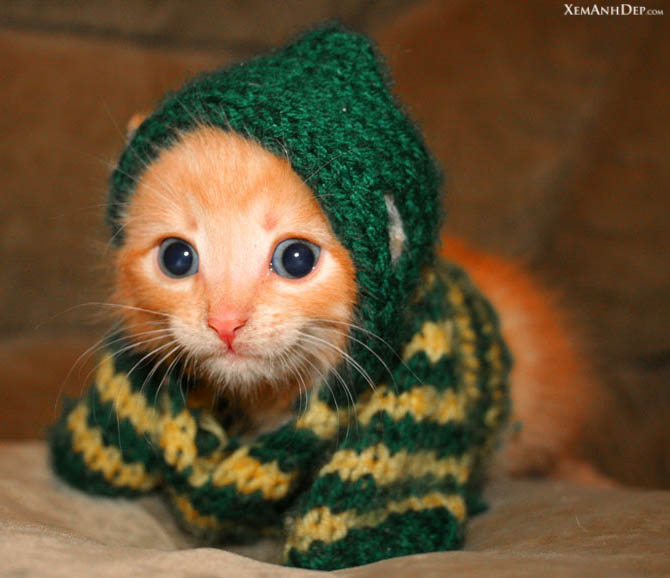 ΜΟΔΑ!!! ΟΛΟΙ ΞΕΡΟΥΝ ΟΤΙ ΟΙ ΜΟΔΑ ΕΙΝΑΙ ΒΑΣΙΚΗ ΚΑΙ ΣΑΝ ΕΜΦΑΝΙΣΗ ΚΑΙ ΣΑΝ ΠΡΟΣΟΧΗ. ΛΟΙΠΟΝ Η ΜΟΔΑΤΗ ΖΩΗ ΕΧΕΙ ΜΠΕΙ ΣΤΑ ΚΟΡΙΤΣΙΑ. ΓΕΝΙΚΑ ΠΡΟΣΕΧΟΥΝ ΠΙΟ ΠΟΛΥ ΤΟΝ ΕΑΥΤΟ ΤΟΥΣ ΑΝΤΙΘΕΤΑ ΜΕ ΤΑ ΑΓΟΡΙΑ. ΑΠΛΑ ΤΑ ΑΓΟΡΙΑ ΛΕΝΕ ΑΝΤΕ ΑΣ ΒΑΛΩ ΤΗΝ ΜΠΛΟΥΖΑ ΠΟΥ ΕΧΕΙ ΕΝΑ ΜΗΝΑ ΝΑ ΜΠΕΙ ΣΤΑ ΑΠΛΥΤΑ ΑΣ ΠΕΤΑΞΩ ΛΙΓΟ ΝΕΡΟ ΣΤΑ ΜΟΥΤΡΑ ΜΟΥ ΓΙΑ ΝΑ ΠΩ ΟΤΙ ΕΦΤΙΑΞΑ ΤΑ ΜΑΛΛΙΑ ΜΟΥ ΕΤΟΙΜΟΣ. ΠΑΛΙ ΚΑΛΑ ΠΟΥ ΕΧΟΥΜΕ ΤΙΣ ΜΑΜΑΔΕΣ ΜΑΣ!!!!!!!! Βασίλης Κολιατσόπουλος 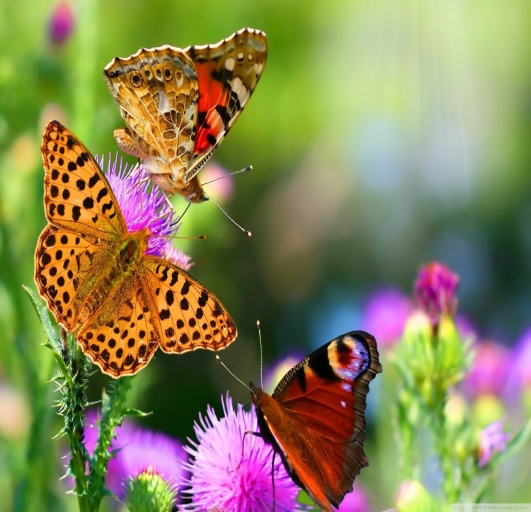 ΠΕΡΙΒΑΛΛΟΝ! ΦΥΣΗ ! ΑΓΑΠΑΜΕ ΤΟ ΠΕΡΙΒΑΛΛΟΝ ΚΑΙ ΤΟ ΠΡΟΣΤΑΤΕΥΟΥΜΕ ΕΙΝΑΙ ΤΟ ΣΠΙΤΙ ΜΑΣ ΚΑΙ ΠΡΕΠΕΙ ΝΑ ΤΟ ΠΡΟΣΤΑΤΕΥΣΟΥΜΕ. ΤΟ ΠΛΑΣΤΙΚΟ ΤΟ ΠΕΤΑΜΕ ΣΤΗΝ ΑΝΑΚΥΚΛΩΣΗ ΤΟ ΙΔΙΟ ΤΟ ΓΥΑΛΙ ΚΑΙ ΤΟ ΑΛΟΥΜΙΝΙΟ!  ΒΑΣΙΛΗΣ ΚΟΛΙΑΤΣΟΠΟΥΛΟΣ Άκουσε την ανάσα του πλανήτη μας . Σιγά, σιγά αρχίζει να τελειώνει !Γίνε ήρωας .Υπερασπίσου τον πλανήτη !Σκέψου λογικά ζήσε οικολογικά !Συντονίσου στους ρυθμούς του περιβάλλοντος !Μην πετάτε σκουπίδια σε θάλασσες  και ακτές ! Μην μολύνεται το περιβάλλον !Διατηρείστε το περιβάλλον καθαρό είναι υποχρέωση όλων μας !Βοηθήστε το περιβάλλον κάνοντας ανακύκλωση!Περιβάλλον είναι και δική σου ευθύνη!   ΑΜΑΛΙΑ ΜΠΟΥΝΟΥ & ΝΙΚΟΛΕΤΤΑ ΝΤΕΒΕΓΙΑ ΝΑ ΦΤΙΑΧΤΕΙ ΑΥΤΟ ΤΟ ΠΕΡΙΟΔΙΚΟ  ΣΥΝΕΡΓΑΣΤΗΚΑΝ ΟΙ ΜΑΘΗΤΕΣ ΤΗΣ Ε΄2 ΤΑΞΗΣΤΟΥ 3ου ΔΗΜΟΤΙΚΟΥ ΣΧΟΛΕΙΟΥ ΝΑΥΠΛΙΟΥ.ΕΥΧΑΡΙΣΤΟΥΜΕ ΠΟΥ  ΕΠΙΛΕΞΑΤΕ ΤΟ ΠΕΡΙΟΔΙΚΟ ΜΑΣ!!!!!ΕΡΩΤΗΣΗ 11.3ΒΑΘΜΟΙ2.2ΒΑΘΜΟΙ3.1 ΒΑΘΜΟΣΕΡΩΤΗΣΗ 21.1ΒΑΘΜΟΣ2.3ΒΑΘΜΟΙ3.2ΒΑΘΜΟΙΕΡΩΤΗΣΗ 31.1ΒΑΘΜΟΣ2.2ΒΑΘΜΟΙ3.3ΒΑΘΜΟΙΕΡΩΤΗΣΗ 41.2ΒΑΘΜΟΙ2.1ΒΑΘΜΟΣ3.3ΒΑΘΜΟΙΕΡΩΤΗΣΗ 51.3ΒΑΘΜΟΙ2.1ΒΑΘΜΟΣ3.2ΒΑΘΜΟΙΕΡΩΤΗΣΗ 61.3ΒΑΘΜΟΙ2.1ΒΑΘΜΟΣ3.2ΒΑΘΜΟΙΕΡΩΤΗΣΗ 71.1ΒΑΘΜΟΣ2.2ΒΑΘΜΟΙ3.3ΒΑΘΜΟΙΕΡΩΤΗΣΗ8 1.1ΒΑΘΜΟΣ2.2ΒΑΘΜΟΙ3.3ΒΑΘΜΟΙΕΡΩΤΗΣΗ 91.1ΒΑΘΜΟΣ2.2ΒΑΘΜΟΙ3.3ΒΑΘΜΟΙΕΡΩΤΗΣΗ 101.2ΒΑΘΜΟΙ2.1ΒΑΘΜΟΣ3.3ΒΑΘΜΟΙ ΤΑΥΤΟΤΗΤΑΕπιστημονικό όνομα:Caretta carettaΠεριγραφή:Ένα από τα επτά είδη θαλάσσιας χελώνας που υπάρχουν στον πλανήτη.Μήκος:Μέχρι 1 μέτροΒιότοπος:Ζει στη θάλασσα, αλλά λόγω του ότι έχει πνεύμονες βγαίνει συχνά στην επιφάνεια της θάλασσας για να αναπνεύσει και στις αμμώδεις παραλίες για να γεννήσει αφού εκεί ολοκληρώνεται ο βιολογικός της κύκλος, με την ωοτοκία, την εκκόλαψη, και την είσοδο των νεοσσών στη θάλασσα.Κύριες απειλές:Υποβάθμιση και η καταστροφή των βιοτόπων αναπαραγωγής του είδους, παγίδευση σε αλιευτικά εργαλεία, ύπαρξη σκουπιδιών και πλαστικών σακουλών. Αξιοσημείωτη είναι η υποβάθμιση που συνεπάγεται η τουριστική ανάπτυξη κοντά στις παραλίες ωοτοκίας με τις πολεοδομικές παρεμβάσεις, τον έντονο φωτισμό και το θόρυβο καθώς και τις ανθρώπινες δραστηριότητες αναψυχής στο θαλάσσιο χώρο.ΤΑΥΤΟΤΗΤΑΕπιστημονικό όνομα:Aegypius monachusΚοινό όνομα:Μαυρόγυπας & στον Έβρο καρτάλιΠεριγραφή:Ο μεγαλύτερος γύπας της Ευρώπης, σε νεαρή ηλικία έχει μαύρο χρώμα ενώ σαν ενήλικας είναι καστανόμαυρος και έχει καστανόχρωμη τραχηλιά γύρω από το λαιμό. Έχει κοντή ουρά και πλατιές φτερούγες, τις οποίες κρατά επίπεδες κατά το πέταγμα.Άνοιγμα φτερών:2,8 - 3 μέτραΒάρος:7,5-8 κιλάΒιότοπος:Στην περιοχή του δάσους Δαδιάς φωλιάζει σε πλαγιές με απότομες κλίσεις όπου κυριαρχούν τα ώριμα πευκοδάση.Κύριες απειλές:Θνησιμότητα για την οποία ευθύνονται άμεσα ή έμμεσα οι άνθρωποι και μείωση της διαθεσιμότητας τροφής. Κύρια αιτία θανάτου αποτελούν τα δηλητηριασμένα δολώματα.ΤΑΥΤΟΤΗΤΑΕπιστημονικό όνομα:Cervus elaphusΚοινό όνομα:Κόκκινο Ελάφι ή ΕλάφιΠεριγραφή:Αρσενικό με κέρατα που απορρίπτονται κάθε χρόνο («κλαδοκέρατα»). Και τα δύο φύλα με φαιοκίτρινη κηλίδα γύρω από την ουρά. Βάρος:Αρσενικό 75-340 κιλά, θηλυκά 56-254 κιλά.Τροφή:Θεωρείται «μικτός βοσκητής», τρέφεται δηλαδή τόσο με κλαδιά και φύλλα δέντρων όσο και με διάφορες πόες.Βιότοπος:Τα διάφορα υποείδη εμφανίζονται σε μια μεγάλη ποικιλία βιοτόπων. Τα ελάφια στην Ελλάδα είναι κατά κύριο λόγο δασόβια.Προσδόκιμο ζωής:Έως 27 χρόνια αν και τα περισσότερα ζώα ζουν λιγότερο από 15 χρόνια.Κύριες απειλές:Λαθραίο κυνήγι είναι η κύρια αιτία που περιορίζει την εξάπλωση του είδους στη χώρα. Η απώλεια βιοτόπων επίσης εξαιτίας της εντατικοποίησης της γεωργίας και της επέκτασης των οικιστικών εκτάσεων περιορίζει τα διαθέσιμα ενδιαιτήματα για το είδος ενώ εμποδίζει κυρίως τη φυσική διασπορά του σε νέους βιότοπους. Εγκαταλελειμμένα σκυλιά οδηγούνται συχνά στην απελπισμένη επιλογή θήρευσης ελαφιών στην περιοχή του Εθνικού Δρυμού ΠάρνηθαςΠληθυσμοί στην Ελλάδα:Ο πιο ακμαίος πληθυσμός βρίσκεται στον Εθνικό Δρυμό Πάρνηθας. Μικρός πληθυσμός βρίσκεται στη Ροδόπη, κοντά στα σύνορα με τη Βουλγαρία. Ζώα που έχουν προέλθει από τον πληθυσμό της Πάρνηθας έχουν μεταφερθεί στα Κρατικά Εκτροφεία: Κοζάνης, Χρυσοπηγής Σερρών, Μονής Αγάθωνος Φθιώτιδας, Καλουσίου Πατρών. Από τα κρατικά εκτροφεία κατά καιρούς απελευθερώνονται ζώα σε ελεγχόμενες κυνηγετικές περιοχές με σκοπό τη θήρα. Εμπλουτισμός με λίγα ζώα έχει γίνει στην περιοχή Ραφταναίων-Πραμάντων Ηπείρου ενώ μια σειρά άλλων ανεπίσημων απελευθερώσεων ή διατήρησης σε αιχμαλωσία από ιδιώτες αναφέρονται για διάφορες περιοχές της χώρας.ΤΑΥΤΟΤΗΤΑΕπιστημονικό όνομα:Canis aureus L.Κοινό όνομα:Τσακάλι (Χρυσό)Περιγραφή:Θηλαστικό της οικογένειας των κυνοειδών, συνήθως δεν ξεπερνά το μέγεθος ενός σκύλου ράτσας κόκερ. Αν και το κάθε άτομο ποικίλει όσον αφορά στο χρώμα που φέρει το τρίχωμά του –ιδίως στην περιοχή του κεφαλιού και του λαιμού- το κόκκινο, καφέ, χρυσό και αργυρό χρώμα φαίνεται να είναι τα κυρίαρχα.Τροφή:Παρ' όλη την κακή τους φήμη τα τσακάλια είναι σχεδόν κατά το ήμισυ φυτοφάγα και τρέφονται με φρούτα και μούρα. Το υπόλοιπο μισό της δίαιτάς τους αποτελείται από ψοφίμια και μικρά ζώα όπως αμφίβια, βατράχια, ψάρια, ποντίκια, κουνέλια, έντομα και πουλιά ενώ αναμφισβήτητα καμιά φορά επιτίθενται σε πρόβατα.Βιότοπος:Ευρεία κατανομή παγκοσμίως, από τη Σενεγάλη ως την Ινδία. Σε κάποια μέρη θεωρείται κοινό, παντού όμως οι πληθυσμοί του μειώνονται. 
Στην Ελλάδα απαντάται στα χαμηλά υψόμετρα, κοντά σε καλλιέργειες, στην παραλιακή ζώνη ή και κοντά σε σημεία με νερό.Κύριες απειλές:Καταστροφή βιοτόπου και, μέχρι το 1990 οπότε και άλλαξε ο νόμος, θήρευση καθώς είχε κηρυχθεί επιβλαβές είδος.ΤΑΥΤΟΤΗΤΑΕπιστημονικό όνομα:Rupicapra rupicapra balcanicaΚοινό όνομα:ΑγριόγιδοΠεριγραφή:Το χειμώνα το τρίχωμα του σώματός του είναι σκούρο καφέ, σχεδόν μαύρο, ενώ το καλοκαίρι είναι ανοιχτόχρωμο. Στο κεφάλι ξεχωρίζουν οι σκουρόχρωμες λωρίδες που ξεκινάνε από τα κέρατα και φτάνουν στα ρουθούνια του ζώου (μία σε κάθε πλευρά). Και τα δύο φύλα φέρουν κέρατα, σχεδόν ίδιου μεγέθους, που είναι όρθια και γυριστά προς τα πίσω, σαν αγκίστρια. Τρέφεται με πόες, ενώ το χειμώνα συμπληρώνει τη διατροφή του με φύλλα, βελόνες κωνοφόρων, μπουμπούκια, κλαδάκια και λειχήνες.